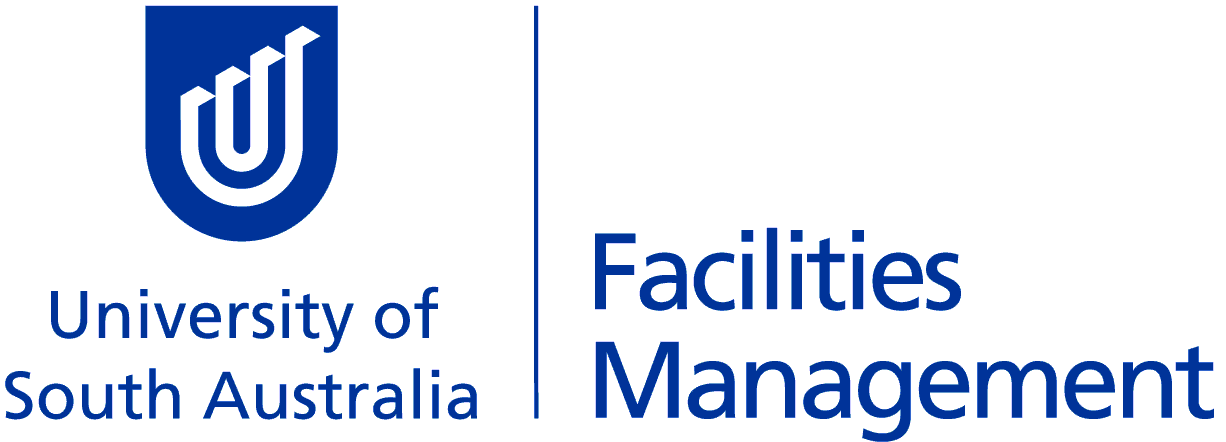 LOCKER APPLICATIONAcceptance of Responsibility of Locker KeysName:	  _____________________________________________________________________Current Email address:    ___________________________________________________________________Student Identification Number:     ______________________________________________________Current Contact Number:  _____________________I agree to the following conditions of hire:I accept the hire period is from ____/____/____ to ____/____/____I accept responsibility for the Locker and will ensure it is kept clean (no food scraps to be stored in lockers).For Magill/Mawson Lakes; I will inform FM Assist if I lose the key/lock. I will not transfer or loan this key/lock to any other person.  I undertake to return the Locker Key/lock to FM Assist at the end of the hire period.I understand an email will be forwarded to the above email address notifying me when the locker term has ended.  All property will be removed from the Locker at the end of the hire period.  Should I fail in this responsibility any remaining items found in the Locker will be disposed of.  For Magill & Mawson Lakes, keys/locks must be returned to FM Assist.  I accept the deposit paid is to cover the cost of a replacement key/locks/cleaning costs.I understand I will be refunded a $15.00 deposit when the hire period is completed, locker cleared and cleaned. Please note; City West & Mawson Lakes Locker Key to be returned to FM Assist.Available lockers will be allocated from FM Assist upon lodgement of this form.  Student ID must be produced at the time of collection.Signature:  ____________________________                                      Date___/___/___Office use onlyAmount Paid:  $___________________	Receipt Number: ________________________Locker Location:  __________________	Locker Number:   ________________________Key/Combination Lock Number:   ____________________________________________DEPOSIT REFUND:Amount Refunded:  $________________________	  Date Refunded: ___/___/___(To be completed ONLY when Key/Combination Lock returned to FM Assist)Signature:  _____________ __________________________________Date___/___/___